The Capital Region Minority Chamber Presents the2023 Equity Summit                Sponsorship OpportunitiesEvent Presenting Sponsor: $4,500 Keynote Sponsor –Ability to introduce keynote from podium, speak for 5 minutes about your business Welcoming Sponsor –Ability to open the program from podium, speak for 5 minutes about your business 12 tickets to the eventCompany Logo displayed during the eventCompany Logo prominently displayed on event promotional piecesRecognition from podium at the eventLogo Placement in all Promotional EBlasts Social Media postings/links on Twitter, LinkedIn & FacebookTitle Sponsor: $4,000 ~ limited # of sponsors, industry specific 10 tickets to the eventAbility to introduce a WorkshopCompany Logo displayed during the eventCompany Logo displayed on event promotional piecesSocial Media postings/links on Twitter, LinkedIn & FacebookLogo Placement in all Promotional EBlasts Recognition from podium at the eventPlatinum Sponsor: $3,000 ~ limited # of sponsors, industry specific 9 tickets to the eventCompany Logo displayed during the eventCompany Logo displayed on event promotional piecesLogo Placement in one Promotional E-Blast Social media links through the Princeton Mercer Regional Chamber & Capital Region Minority ChamberRecognition from podium at the eventGold Sponsor/ Lunch Sponsor $2,000 ~ limited # of sponsors 5 tickets to the eventCompany Logo displayed during the eventCompany Logo displayed on event promotional piecesLogo Placement in one Promotional E-BlastSocial media links through the Princeton Mercer Regional ChamberRecognition from podium at the eventSilver Sponsor/ Breakfast Sponsor $1,500 ~ 4 tickets to the eventCompany logo displayed during eventRecognition at event and in event advertisingLogo and link on event promotional pieces and on event registration webpageSocial media links through Princeton Mercer Regional ChamberBronze Sponsor: $1,000  ~ 3 tickets to the eventCompany Logo displayed during the eventLogo and link on event registration webpageRecognition from podium
Contact Name:  				                                Company							Address:  															City:  					   	                 	ST:  			Zip: 				Phone:  				 Fax:  					 Email:  						I would like to pay using my (circle one):	   AMEX	Visa		MasterCard		Discover
Card Number: 								 Expiration:  					
Please return this form and payment to:  Capital Region Minority Chamber of Commerce 485 Hamilton Ave, Trenton, NJ 08608
Questions? Call Tony Simmons at 609-306-1934 or email at tony@capitalregionminoritychamber.orgRegister online at https://capitalregionminoritychamber.org/ 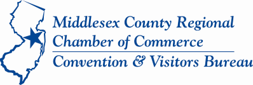 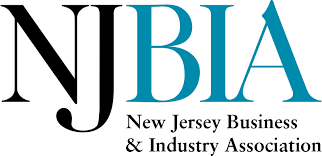 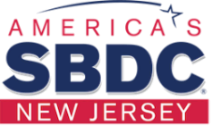 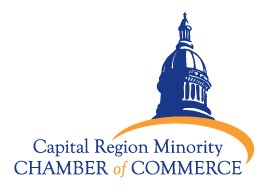 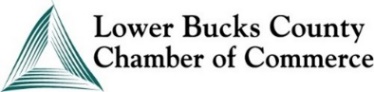 